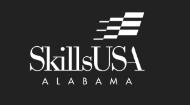 2024 Southwest SkillsUSA Champions and Leadership ConferenceBishop State Community CollegeMAIN CAMPUS CONTESTSParking:  		Main lot (M-F on map) for ALL Buses/Students								Congress Street Lot (M-A on map) for judges/guests in CAMTech					Parking Garage (S on map) for judges/guests in Kennedy Business Tech Center					CARVER CAMPUS CONTESTSBuses should enter via the Redmond Street gate and circle through Lot C-D to drop off students.Construction is in progress on this campus. Please adhere to posted signage and do not enter fenced areas.Parking:  	Lot C-D on map. Buses should circle the lot and return to Main Campus after drop-off at Building M (Library). ￼									             A Bishop State bus will be available to return students to Main Campus at noon for lunch. ￼									RETURN TO MAIN CAMPUS BY NOON	SOUTHWEST CAMPUS CONTESTSBuses should enter campus through the Dauphin Island Parkway Main gate and drop contestants at C on the map and circle through parking lots SW-B/C to return to Main Campus.Construction is in progress on this campus. Please adhere to posted signage and do not enter fenced areas.Parking:  	Main lot (SW-B, SW-C on map) for ALL Buses/Students						A Bishop State bus will be available to return students to Main Campus at noon for lunch. ￼											RETURN TO MAIN CAMPUS BY NOON	We would like to give special recognition to the SPONSORS for this event: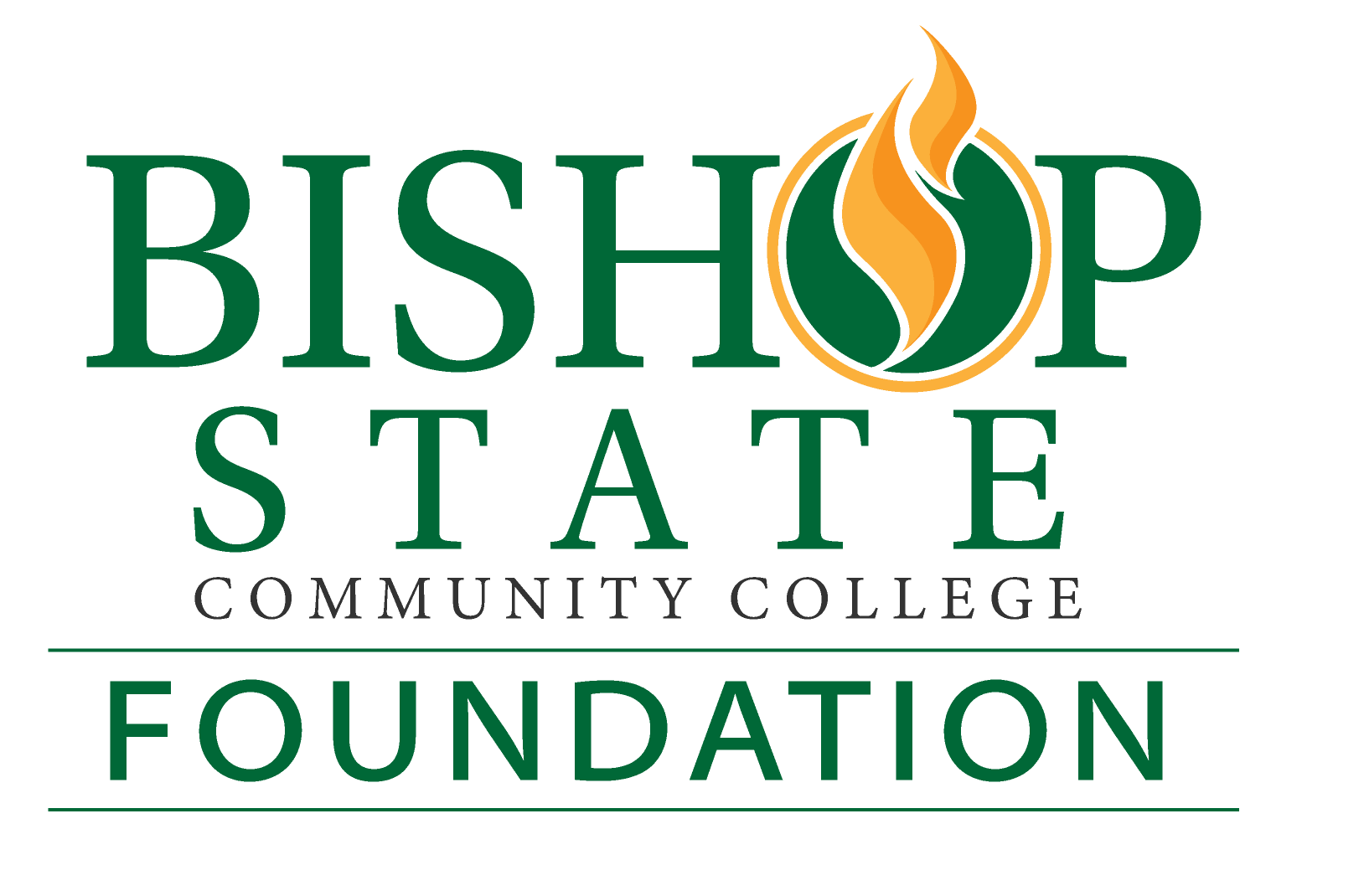 The Bishop State Community College Foundation funded LUNCH for the staff and participants.TimeEventCampusBuildingRoom7:30 AMRegistrationMainCAMTechLecture Hall LobbyCarverLRC/Library, Building MMain LobbySouthwestBuilding NEntry Foyer9 AMContests BeginMainSEE CAMPUS LISTSEE CAMPUS LISTCarverSEE CAMPUS LISTSEE CAMPUS LISTSouthwestSEE CAMPUS LISTSEE CAMPUS LIST12 PMLUNCHMainEvans GymnasiumConcession area1 PMAwards SessionMainEvans GymnasiumMain Gym2 PMConclusionMainEvans GymnasiumMain GymContestCampusBuildingRoomMAPAction SkillsMainCAMTech218AClass Project DisplayMainCAMTechLecture Hall 129AQuiz BowlMainCAMTech230/235ARelated Technical MathMainCAMTech238AJob Skill Demonstration AMainCAMTech103/130/135AJob Skill Demonstration OpenMainCAMTech103/130/135ACustomer ServiceMainHealth Sciences223/224CJob InterviewMainKen Bus Tech208/211/212EPrepared SpeechMainKen Bus Tech207/204EExtemporaneous SpeechMainKen Bus Tech209/205/206EContestCampusBuildingMAPCarpentryCarverHHNatural Hair DesignCarverFFCosmetologyCarverFFWeldingCarver WeldingDDWelding Fabrication (Team of 3)Carver WeldingDDWelding BeginnerCarver WeldingDDContestCampusBuildingMAPAutomotive Service TechnologySWRRElectrical Construction WiringSWMM